
§ 90 	Mötets öppnandeOrdförande öppnar sammanträdet och hälsar mötesdeltagarna välkomna.§ 91	Godkännande av dagordningRevisorerna beslutaratt godkänna dagordningen§ 92	Val av sekreterareFrida Starbrant väljs till sekreterare.§ 93	Val av justerare och tid för justeringAnders Wilhelmsson väljs som justeringsperson. 
Justering ska ske senast 2022-10-25.§ 94	Presentation av granskning av delårsbokslut 2022Anna Lönnberg, KPMG, presenterar resultatet av genomförd granskning av delårsbokslutet 2022. Revisionen för en diskussion kring resultatet av granskningen.
Revisorerna beslutaratt godkänna och anta rapporten samt att skicka rapporten till kommunfullmäktige tillsammans med revisorernas bedömning.§ 95	Presentation av kommunens delårsbokslut 2022
Petra Malmgren, ekonomichef, presenterar resultatet av kommunens delårsbokslut 2022.	Revisorerna beslutaratt lägga informationen till handlingarna.§ 96	Rapport från protokollgranskning	Revisorerna genomför en genomgång av aktuella nämndärenden.Revisorerna för en diskussion kring vem som ska ta över protokollgranskningen för bildningsnämnden, kultur- och fritidsnämnden samt bygg- och miljönämnden efter de revisorer som avsagt sig uppdraget.  	Revisorerna beslutar	att Sven Berlin tar över protokollgranskningen för bygg- och miljönämnden, 	att tillträdande revisor tar över protokollgranskningen för bildningsnämnden samt kultur- och fritidsnämnden, 	att lägga informationen till handlingarna.§ 97	Budget/utfall	Frida Starbrant, KPMG, redogör för revisionens budget och utfall per den sista september 2022.  Revisorerna beslutar	att lägga informationen till handlingarna.§ 98	Delgivningar/anmälningsärendenYttrande gällande granskning av insatser för elever med problematisk frånvaro i skolan har inkommit från bildningsnämnden. Anders Wilhelmsson efterfrågar underlag gällande redovisning av ej verkställda beslut från socialnämnden. att Frida Starbrant, KPMG, får i uppdrag att eftersöka underlag gällande redovisning av ej verkställda beslut från socialnämnden, att lägga informationen till handlingarna.§ 99	Övriga frågorFrida Starbrant, KPMG, informerar om utbildningsdagen för förtroendevalda revisorer som KPMG arrangerar den 9 november. Anders Wilhelmsson och Sven Berlin anmäler sig till utbildningsdagen. Monica Backe och Birger Sandell är redan anmälda. Frida Starbrant, KPMG, informerar om utbildningen i God revisionssed i kommunal verksamhet som KPMG arrangerar för nyvalda revisorer den 25 oktober. Kostnaden för utbildningen är 2 000 kr per deltagare. Birger Sandell informerar om att NSVA har inbjudit till informationsmöte den 24 oktober. 
Revisorerna beslutaratt Sven Berlin anmäls till utbildningen för nyvalda revisorer, 	att lägga informationen till handlingarna.§ 100	Nästa möteNästa sammanträde kommer genomföras den 7 november kl. 17.30 i Björnekullasalen.  Plats och tidKärrebergarummet, Stationen, kl. 17.30–20.30Kärrebergarummet, Stationen, kl. 17.30–20.30BeslutandeMonica Backe, ordförandeAnders Wilhelmsson, 2:e vice ordf.Birger SandellSven BerlinMonica Backe, ordförandeAnders Wilhelmsson, 2:e vice ordf.Birger SandellSven BerlinMonica Backe, ordförandeAnders Wilhelmsson, 2:e vice ordf.Birger SandellSven BerlinÖvriga deltagareBitten Mårtensson, ordf. kommunfullmäktige, § 95Lucy Glinka, 1:e vice ordf. kommunfullmäktige, § 95Ronny Sandberg, ordf. kommunstyrelsen, § 95Roger Nielsen, 2:e vice ordf. kommunstyrelsen, § 95Annica Vink, 1:e vice ordf. KSAU, § 95Jonas Jönsson, kommunchef, § 95Petra Malmgren, ekonomichef, § 95Frida Starbrant, KPMGAnna Lönnberg, KPMG, §§ 94–95Daniel Larsson, KPMG, §§ 94–95Bitten Mårtensson, ordf. kommunfullmäktige, § 95Lucy Glinka, 1:e vice ordf. kommunfullmäktige, § 95Ronny Sandberg, ordf. kommunstyrelsen, § 95Roger Nielsen, 2:e vice ordf. kommunstyrelsen, § 95Annica Vink, 1:e vice ordf. KSAU, § 95Jonas Jönsson, kommunchef, § 95Petra Malmgren, ekonomichef, § 95Frida Starbrant, KPMGAnna Lönnberg, KPMG, §§ 94–95Daniel Larsson, KPMG, §§ 94–95Bitten Mårtensson, ordf. kommunfullmäktige, § 95Lucy Glinka, 1:e vice ordf. kommunfullmäktige, § 95Ronny Sandberg, ordf. kommunstyrelsen, § 95Roger Nielsen, 2:e vice ordf. kommunstyrelsen, § 95Annica Vink, 1:e vice ordf. KSAU, § 95Jonas Jönsson, kommunchef, § 95Petra Malmgren, ekonomichef, § 95Frida Starbrant, KPMGAnna Lönnberg, KPMG, §§ 94–95Daniel Larsson, KPMG, §§ 94–95Justeringens plats och tidStationshuset, Åstorp den 25 oktober klockan 16:00
Underskrifter	Sekreterare 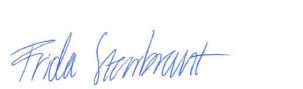 Frida Starbrant§§ 90–100	OrdförandeMonica Backe	JusterandeAnders WilhelmssonAnders Wilhelmsson	ANSLAG/BEVISProtokollet är justerat. Justeringen har tillkännagivits genom anslagOrganKommunrevisionenSammanträdesdatum2022-10-11Anslaget under tidenFörvaringsplats förProtokolletUnderskrift                                     Kommunkansliet______________________________